Звіт про результати анкетування самооцінки батьківАнкетування проводилося у  2022 році. Шляхом анкетування батьків школи одержано 91 заповнена анкета, в анкетуванні взяли участь 100% батьків.Основні висновки за результатами опитування:1.Основні висновки за результатами опитування: 1. У якому настрої Ваша дитина, як правило, йде до ?42,9% - здебільшого охоче; 24,2% - не проявляє особливих емоцій;5,4% - здебільшого неохоче; 27,5% - у піднесеному, з радістю; 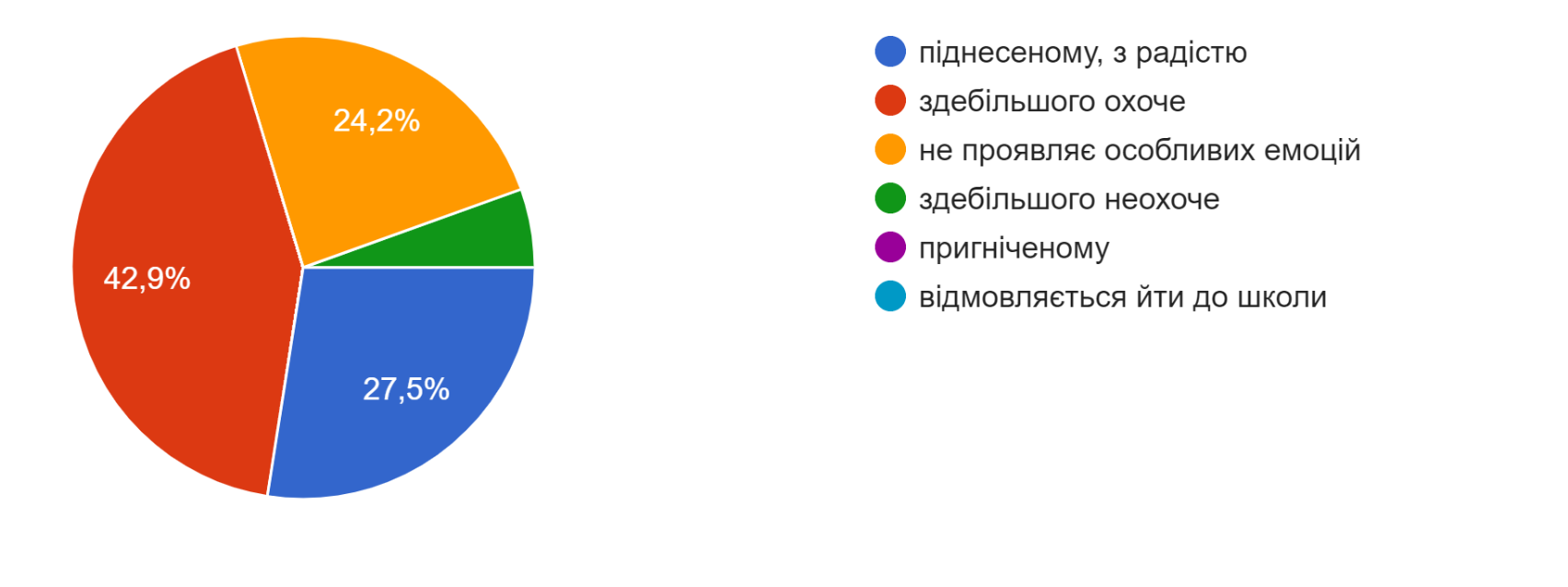 2.З чим Ви пов'язуєте небажання Вашої дитини йти до школи?7,7% - упереджене ставлення з боку вчителів; 23,1% - взаємини з однокласниками; 23,1%- взаємини з іншими учнями школи;43,9% - інше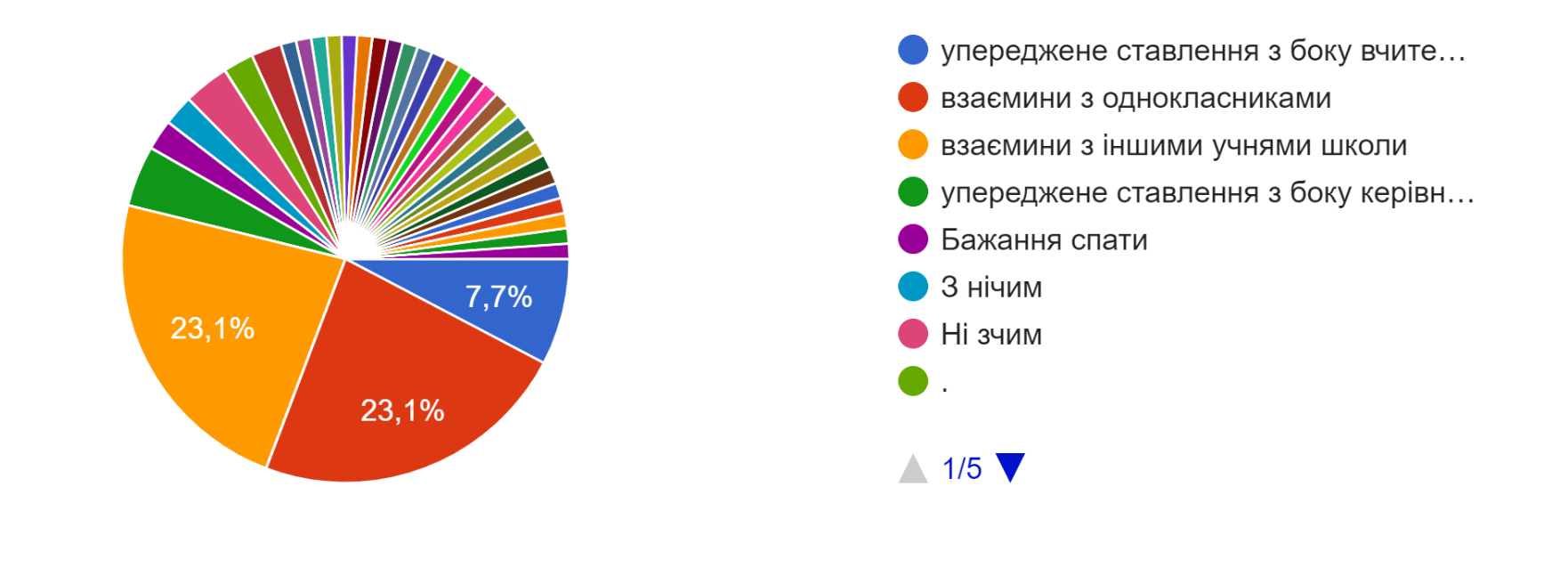 3. У Вашої дитини виникали проблеми з адаптацією у школі? 71,4% - ні, ніколи; 23,1% - іноді; 2,4% - так; 3,1% - переважно, так;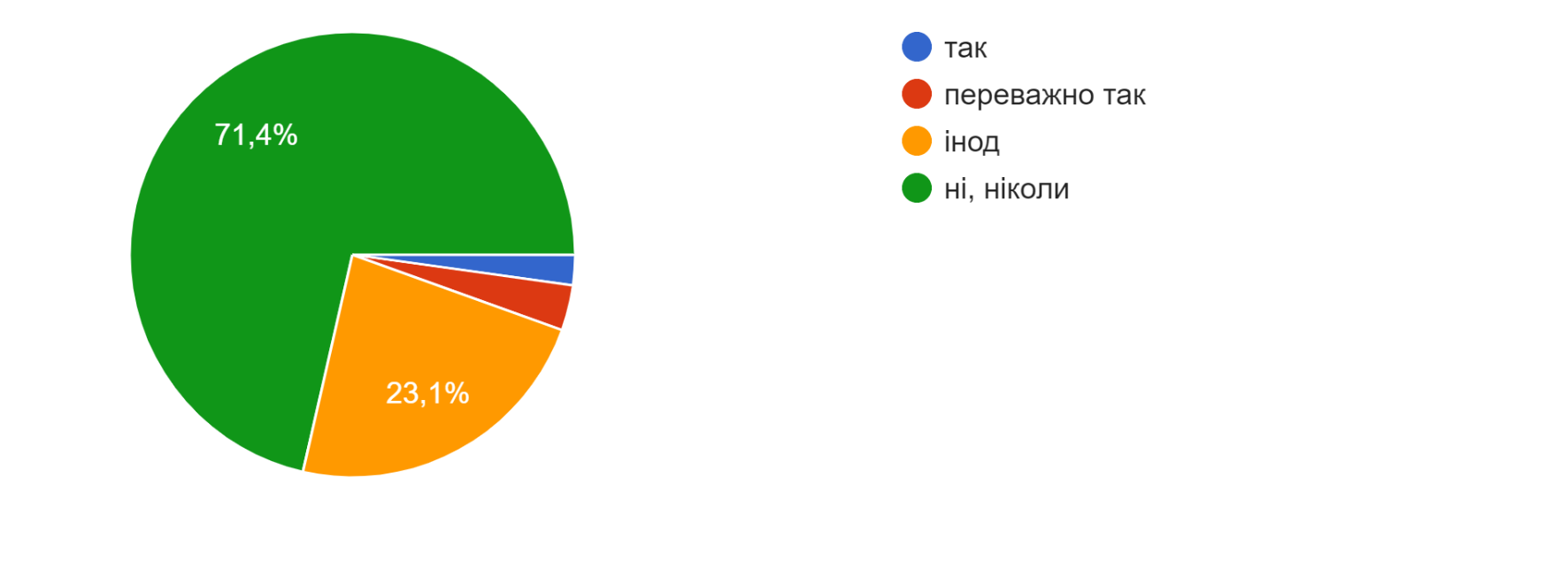 4. Вам завжди вдається поспілкуватися з керівництвом закладу освіти і досягати взаєморозуміння? 68,1% - так;22% - переважно так;8,8% - іноді; 1,1% - ні, ніколи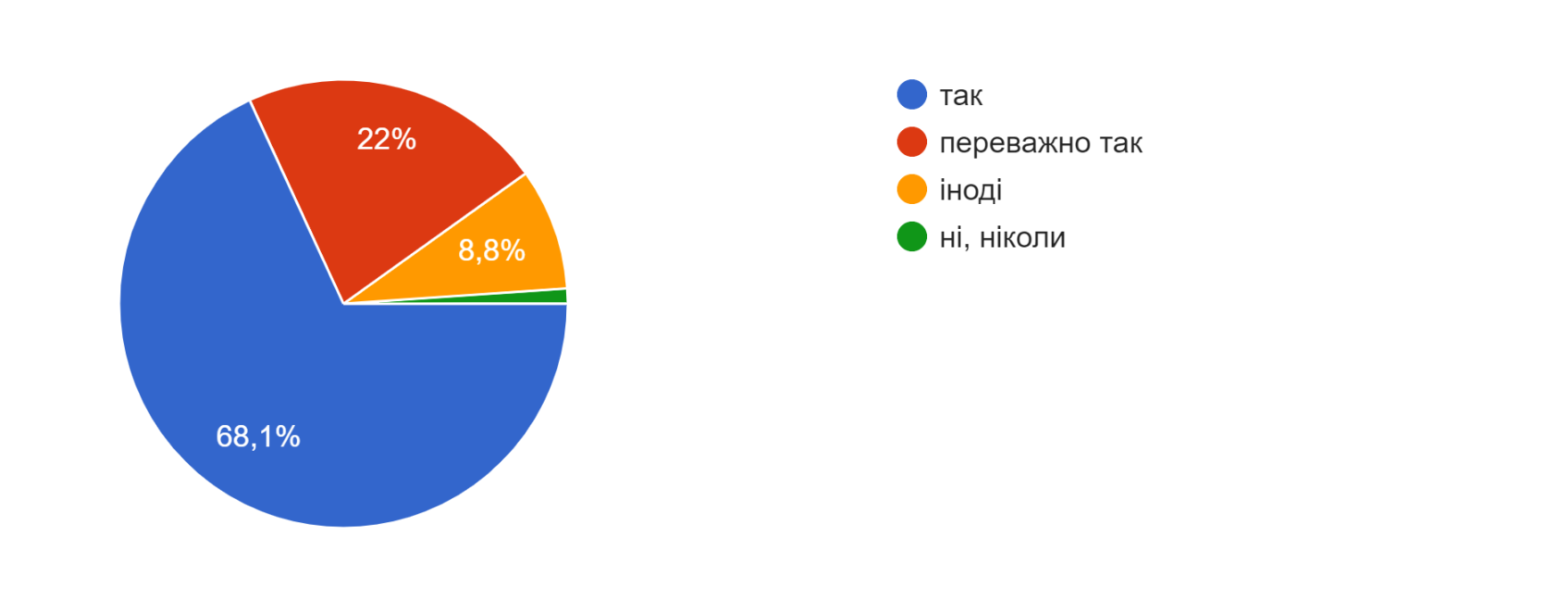 5. Учителі справедливо оцінюють навчальні досягнення Вашої дитини?39,6% - переважно так; 47,3% - так, завжди; 12,1% - іноді;1% - ні, ніколи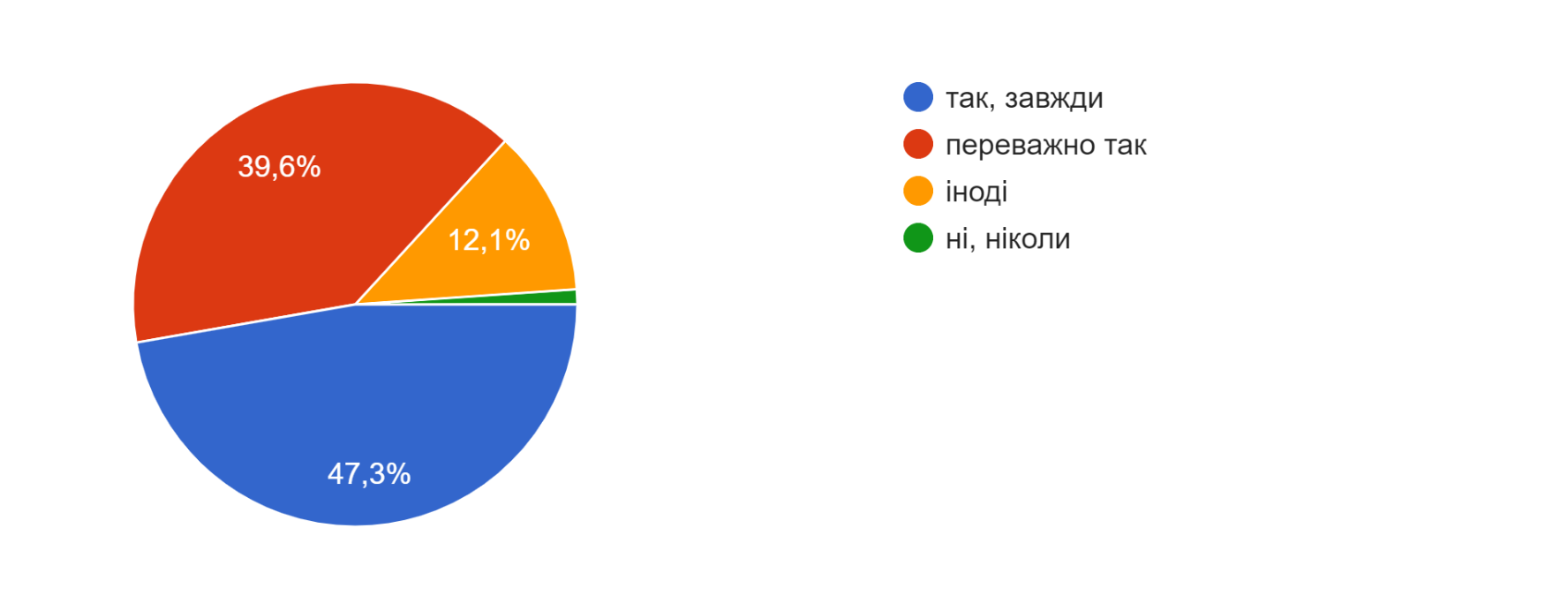 6. Ви отримуєте інформацію про критерії, правила і процедури оцінювання навчальних досягнень учнів? 57,1% - так, завжди; 29,7% - переважно; 12,1% - іноді; 10,1% - ні, ніколи.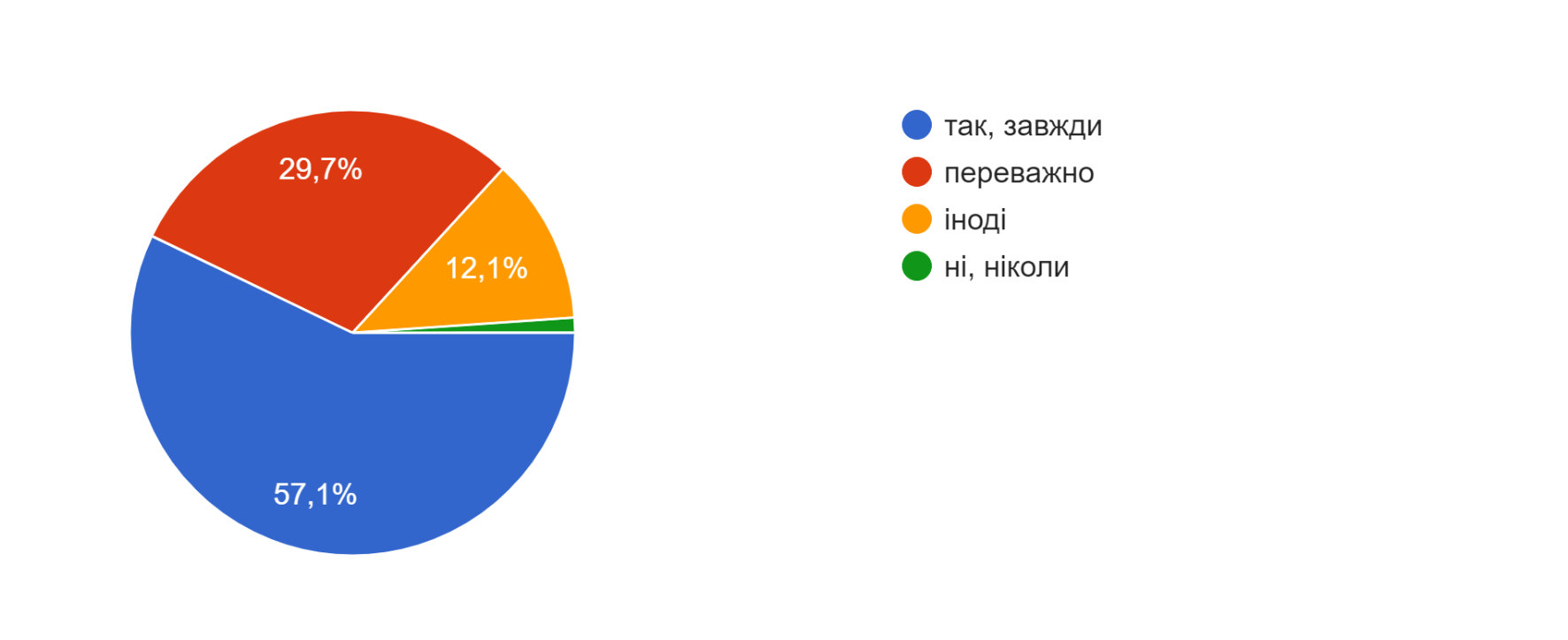 7. Педагоги школи забезпечують зворотній зв'язок із Вами?20,9% - переважно так; 64,8% - так, завжди;12,1% - іноді; 2,2% - ні, ніколи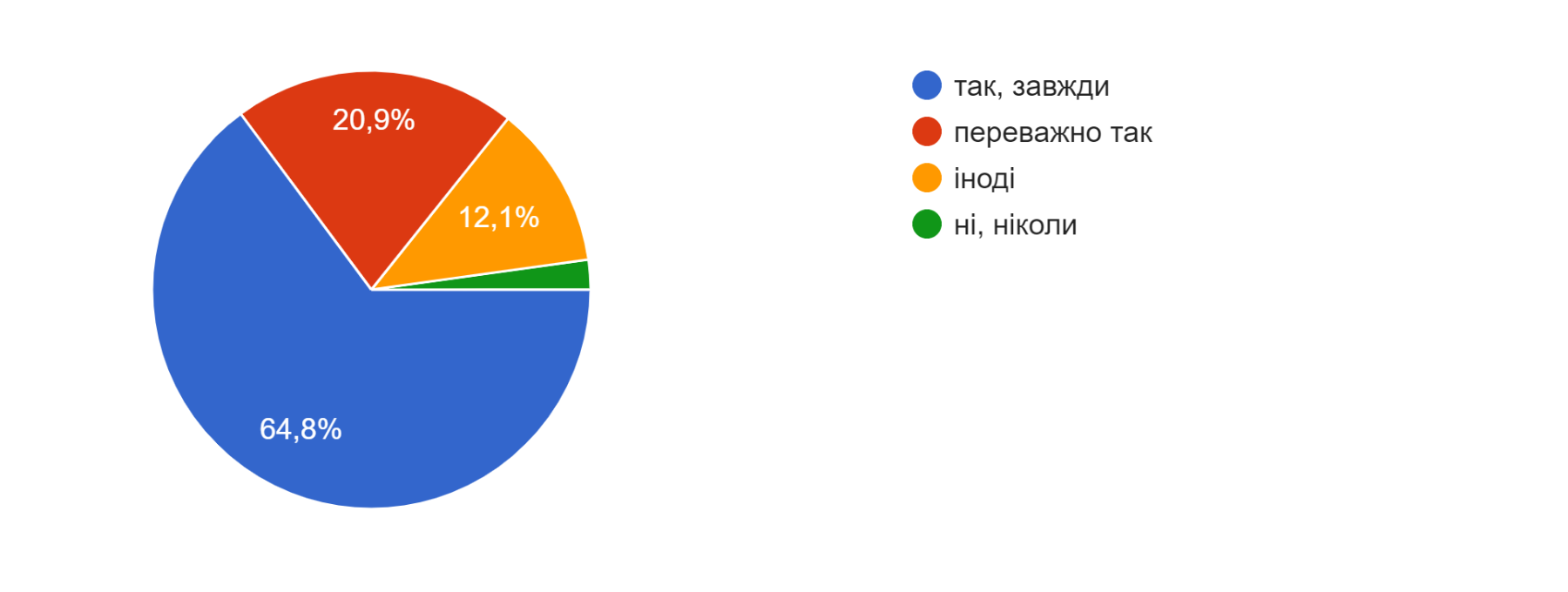 8. Ви задоволені в цілому організацією освітнього процесу в школі? 59,3% - переважно задоволений/задоволена; 34,1% - так, задоволений/задоволена;5,5% - переважно незадоволений/незадоволена;1,1 - інше.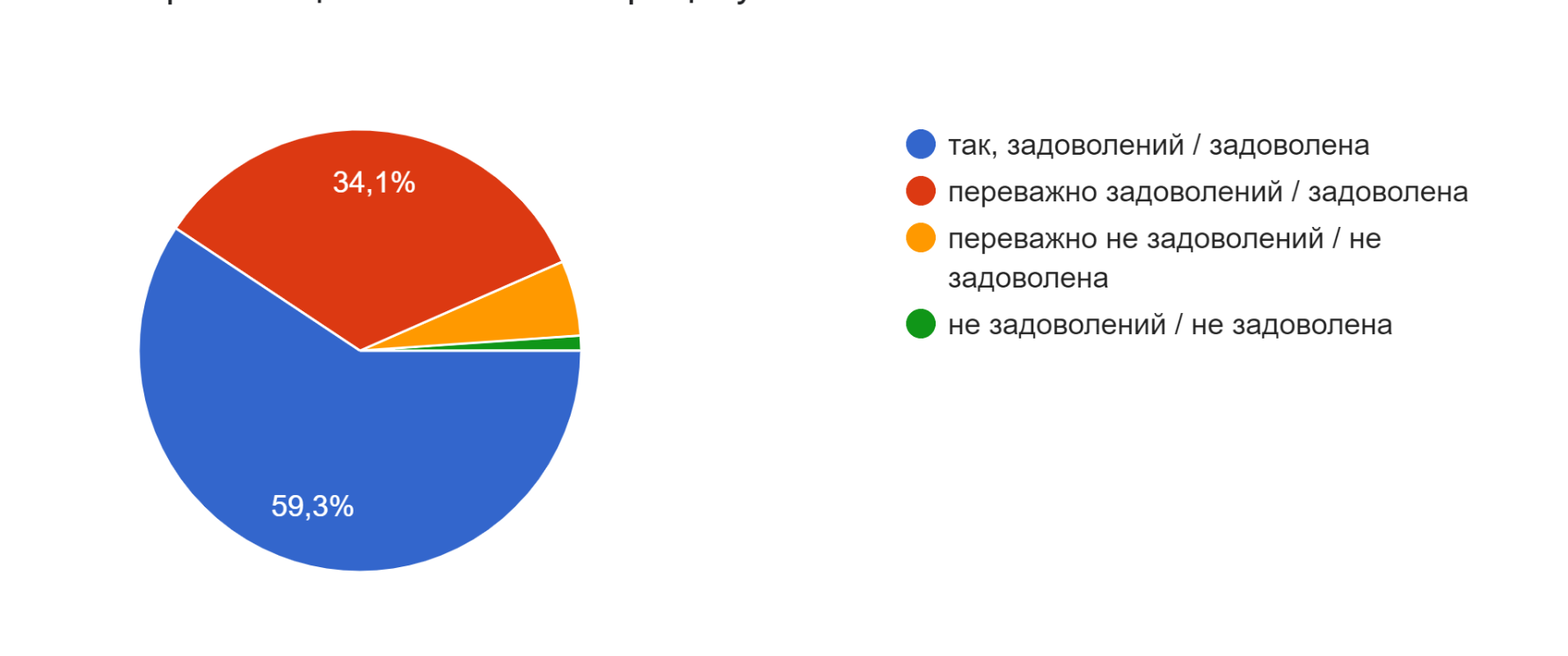 9.На чию допомогу Ви найчастіше розраховуєте в школі у розв'язанні проблемних ситуацій з дитиною? 85,7% - класного керівника; 36,3% - директора; 7,7% - педагогів; 16,5% - психолога; 6,6% - інших батьків; 24,2% - заступника директора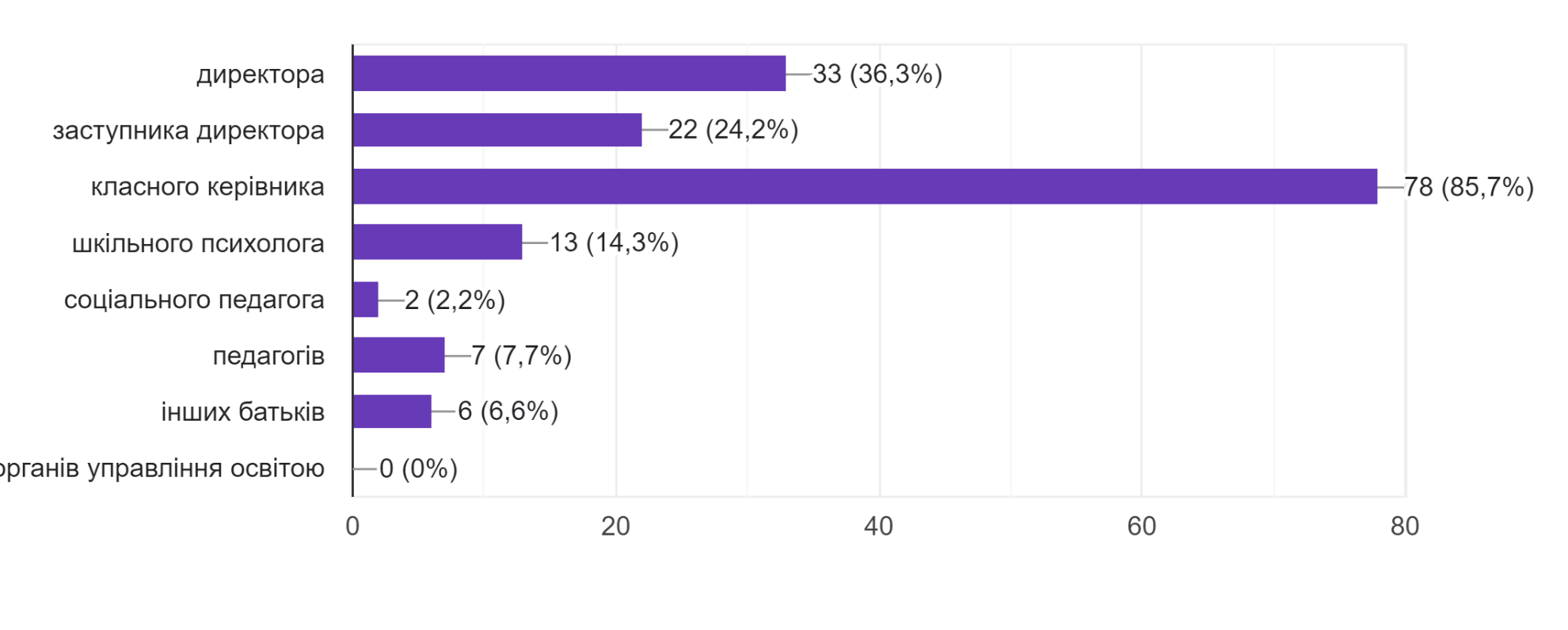 10. Як Ви оціните освітнє середовище за 4-бальною шкалою (1 - дуже погано... 4 - відмінно): • облаштування території (1 – 0,3%, 2 – 11,4% , 3 – 48% , 4 – 40,3%); • дизайн приміщень (2 – 14% , 3 – 43% , 4 – 43%); • чистота та облаштування навчальних кабінетів ( 2 – 5,5% , 3 – 47,6% , 4 – 46,9%); • чистота та облаштування туалетних кімнат (1 – 1,3%, 2 – 10,7% , 3 –47,3% , 4 – 40,7%); • чистота та облаштування їдальні ( 1- 1,7%, 2 – 18,6% , 3 – 40,3% , 4 – 49,4%); • чистота та облаштування спортивної зали (1 – 1,1%, 12 – 14,5% , 3 – 42,8% , 4 – 41,6%); • температурний режим у закладі (1-1,7%, 2 – 17,2% , 3 – 45,2% , 4 – 35,9%).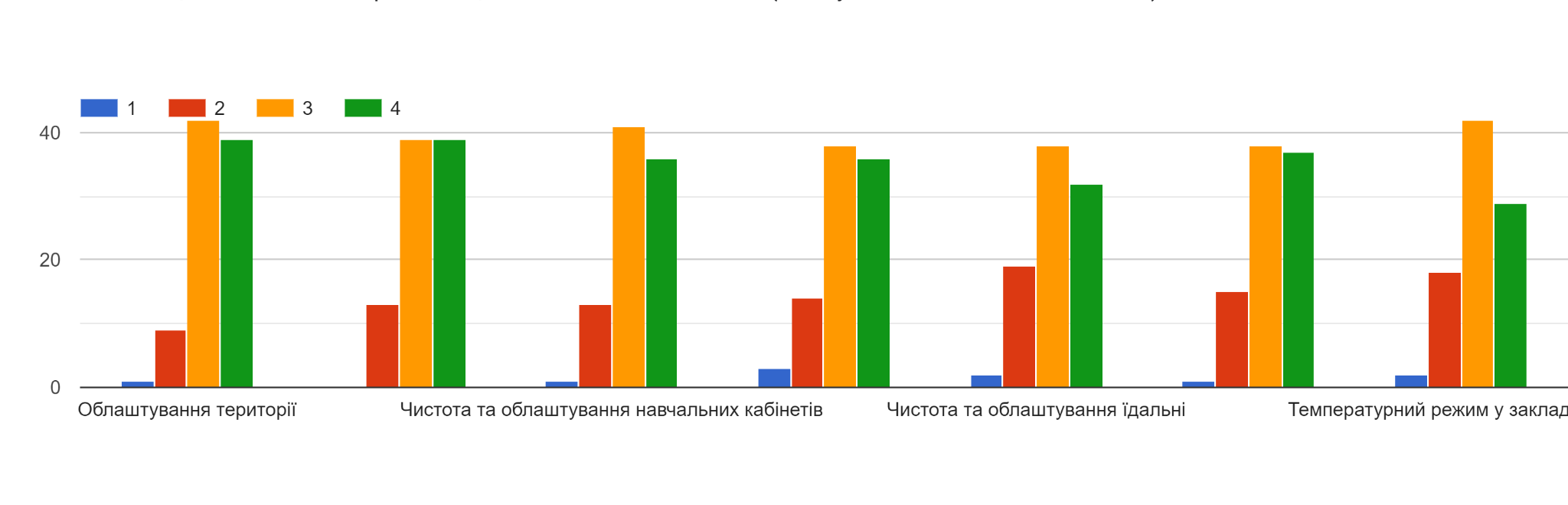 11. Ваша дитина харчується у закладі освіти? 25,3% - переважно так; 12,1% - іноді;39,6% - так, завжди; 23,1% - ні, ніколи.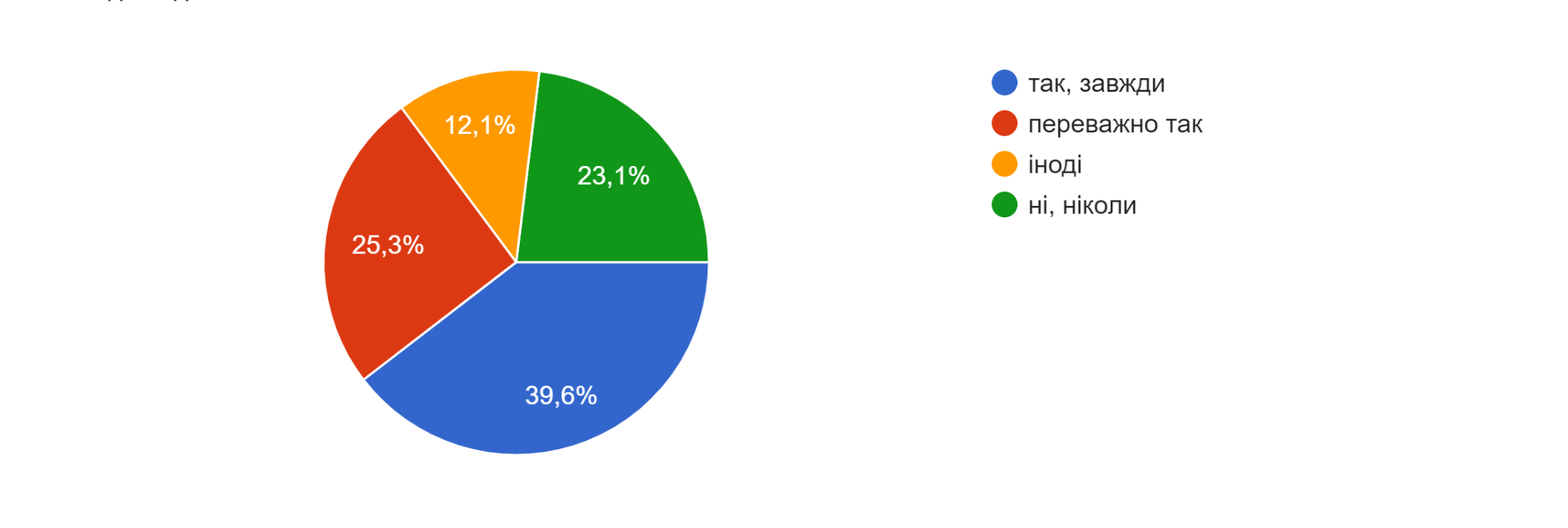 12. Якщо Ваша дитина харчується у школі, то наскільки Ви задоволені харчуванням? 49,5% - переважно задоволений/задоволена;27,5% повністю задоволений/задоволена; 18,7% - переважно незадоволений/незадоволена; 4,3% - повністю незадоволений/незадоволена.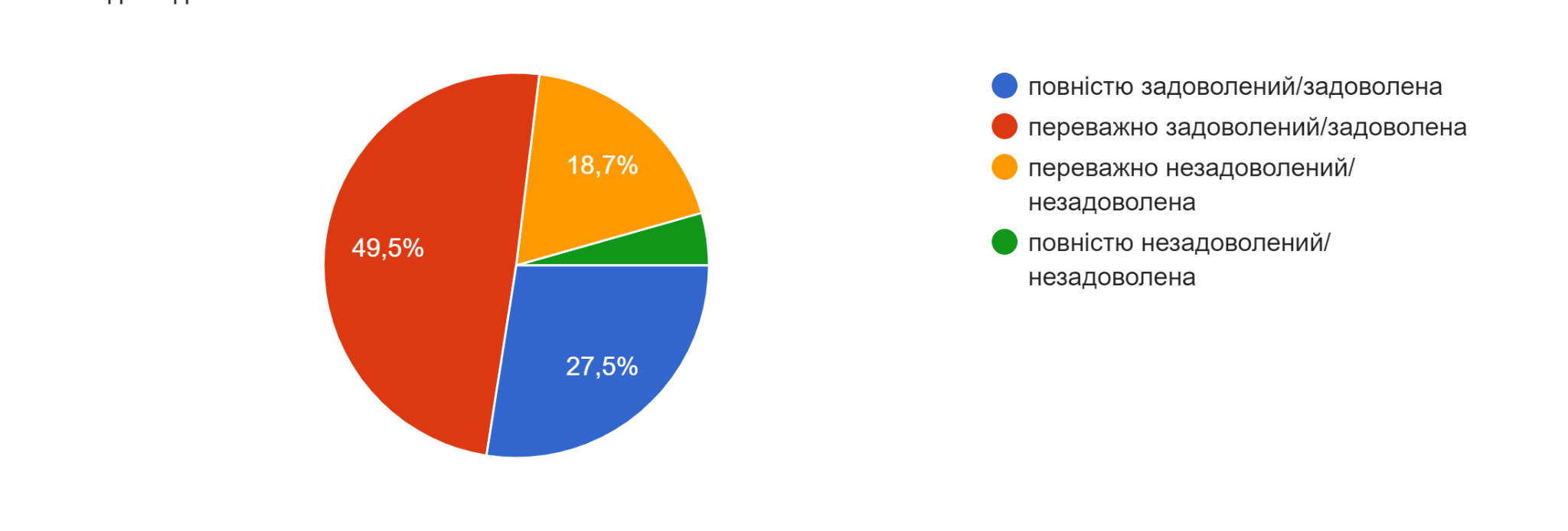 13. Якщо Ви незадоволені організацією харчування у школі, то вкажіть, що саме є причиною (можливо обрати декілька варіантів або вказати самостійно у полі "інше"). 20,9% - режим харчування (короткотривалі перерви, що не дають можливості для прийому їжі); 52,7% - асортимент їдальні; 7,7%- погане відношення повара;18,7%- всім задоволена.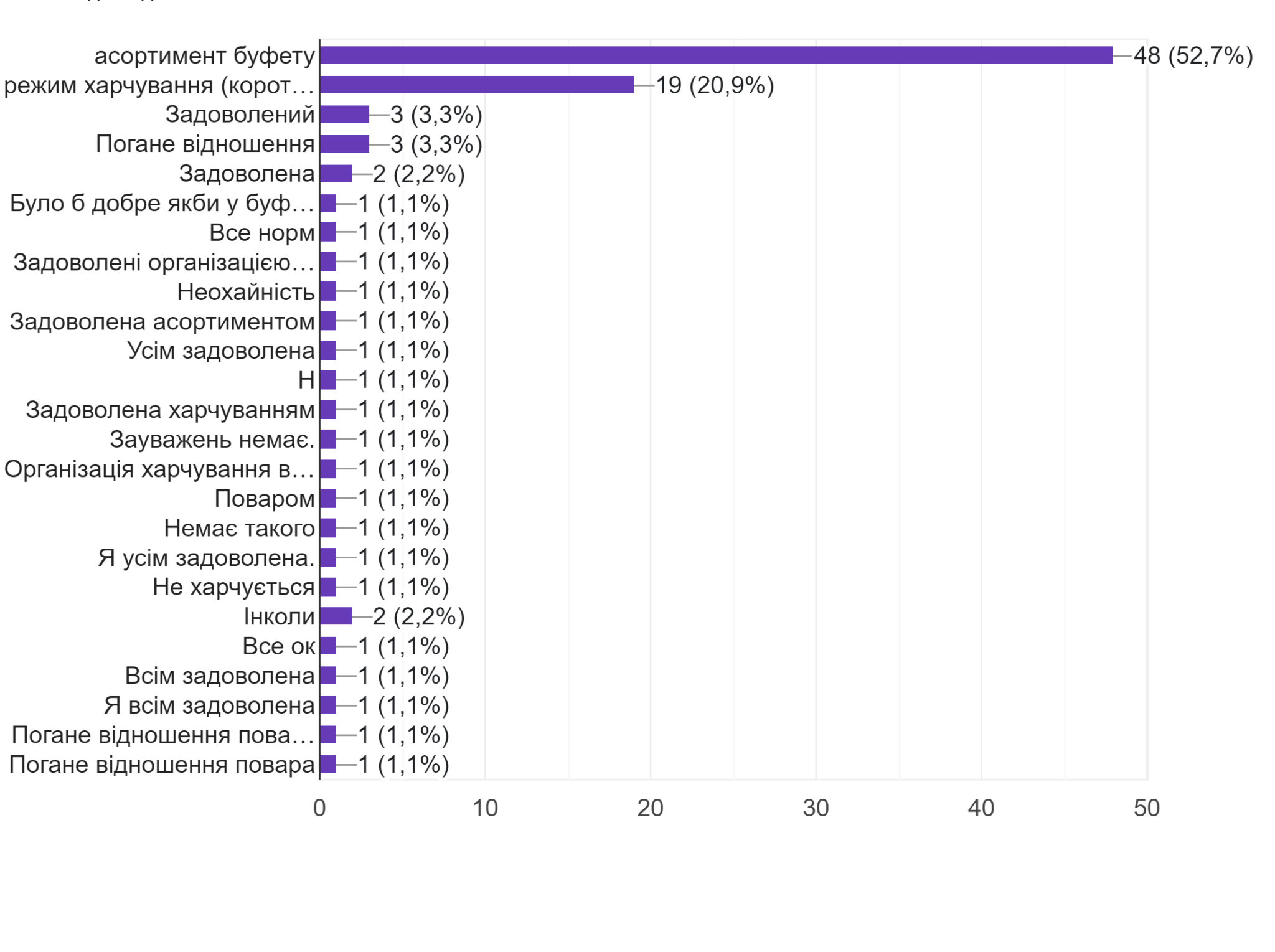 14. Чи проводиться у школі робота з батьками щодо: - попередження та зниження рівня дискримінації (постійно – 19%, часто – 20,2%, іноді – 45,2%, ніколи – 25,5%); - попередження та зниження рівня насилля (постійно – 21%, часто – 23,4%, іноді – 45,1%, ніколи – 10,5%)% - безпечне використання мережі Інтернет (постійно –36,4%, часто – 27,1%, іноді – 25,7%, ніколи – 10,8%) - попередження кібербулінгу (постійно – 25,4%, часто – 31,3%, іноді –35,8%, ніколи – 7,5%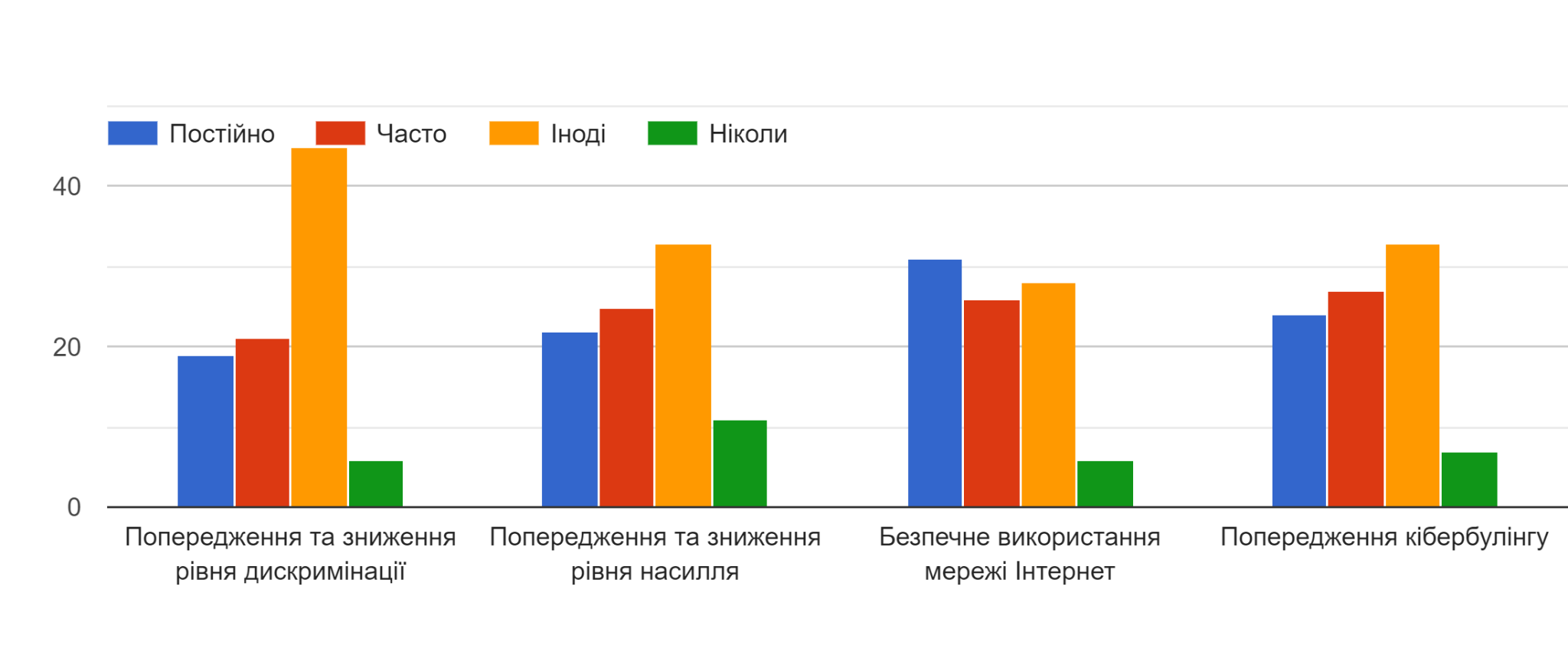 15. Якщо Ви звертались з приводу випадків булінгу, якою була реакція школи: 54,9% - я не звертався/не зверталася; 19,8% - проблема вирішувалась конструктивно і подібних випадків більше не траплялося; 13,2%- проблема вирішувалась конструктивно;5,6% - реакція на звернення була формальною;6,5% - інше.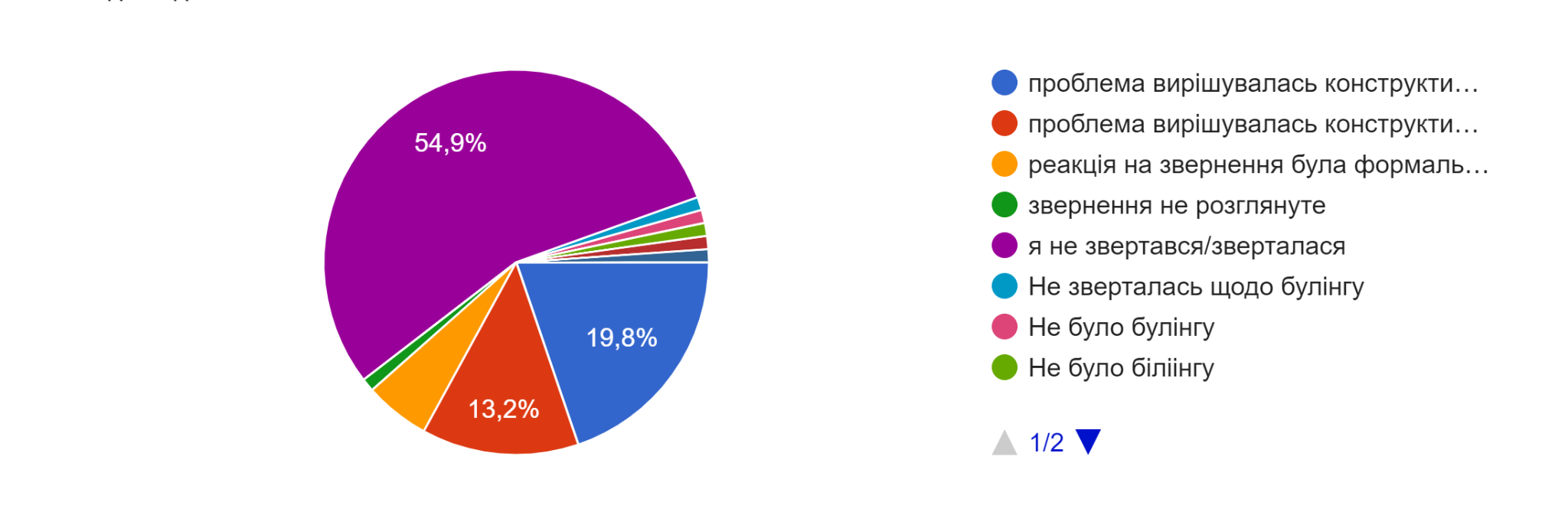 16. Чи ознайомлені Ви з правилами поведінки, що прийняті у закладі та дотримуєтесь їх? 87,9% - ознайомлений/ознайомлена і приймаю;5,9% - нічого не знаю про правила поведінки; 5,1%- ознайомлений але не приймаю;1,1% - мене не влаштовують правила поведінки через порушення прав дітей.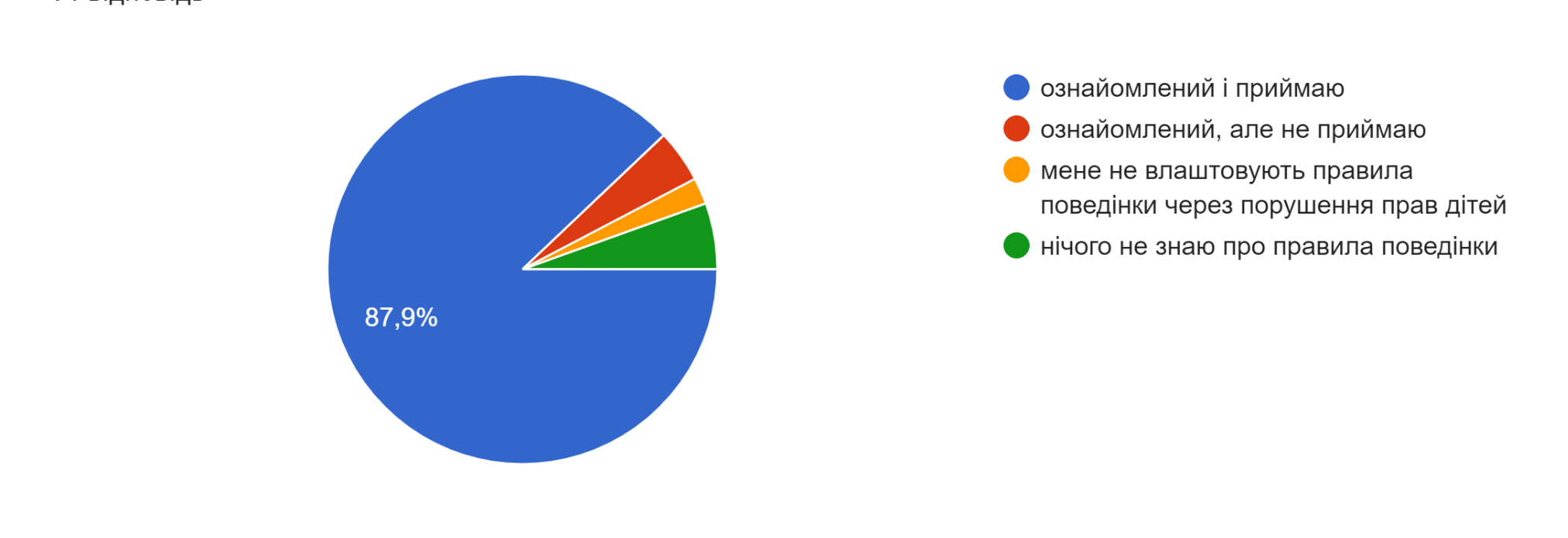 17. У який спосіб Ви отримуєте інформацію про діяльність закладу освіти (можливо обрати декілька варіантів): 79,1% - від класного керівника; 75,8 – під час батьківських зборів;4,4% - із сайту школи; 37,4% - із спільнот в соціальних мережах; 1,1% - інтерактивна платформа;1,1% - важко отримати інформацію.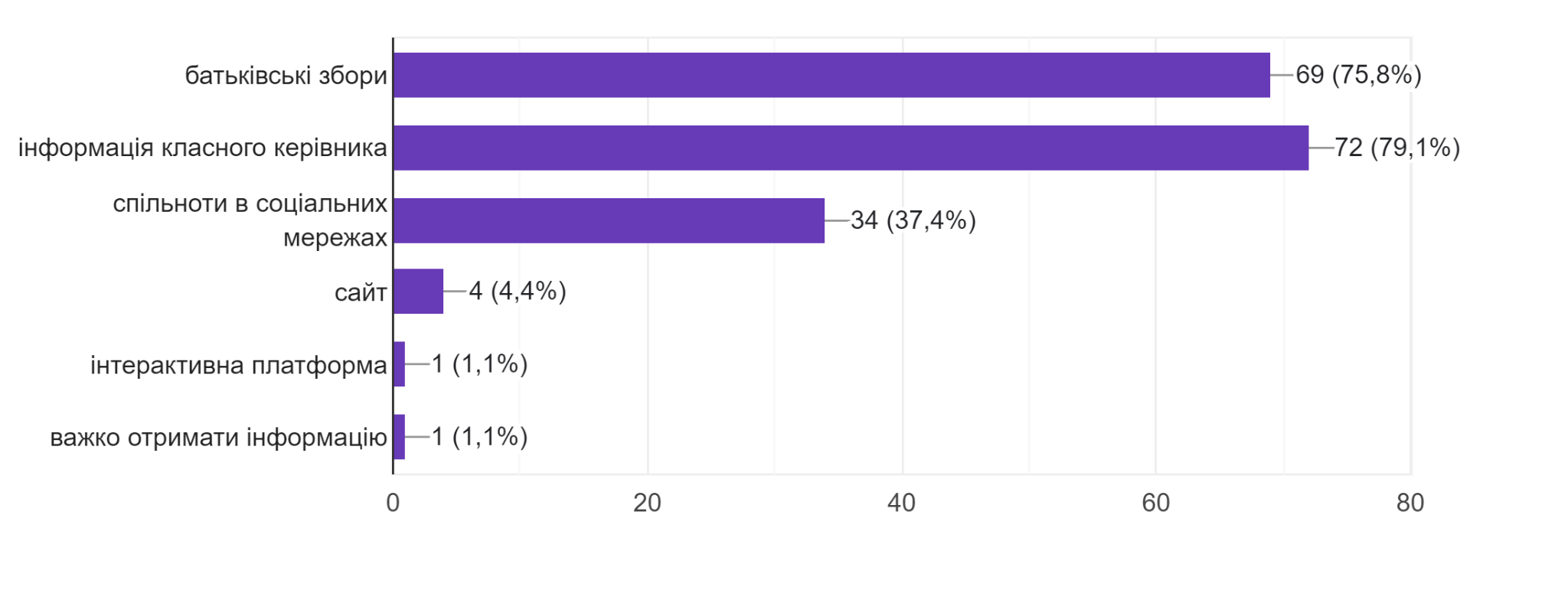 18. Чи порушуються Ваші права учасника освітнього процесу? 82,4% - практично не порушуються; 15,4% - інколи порушуються, але вирівнюються; 2,2% - інколи порушуються і не вирішуються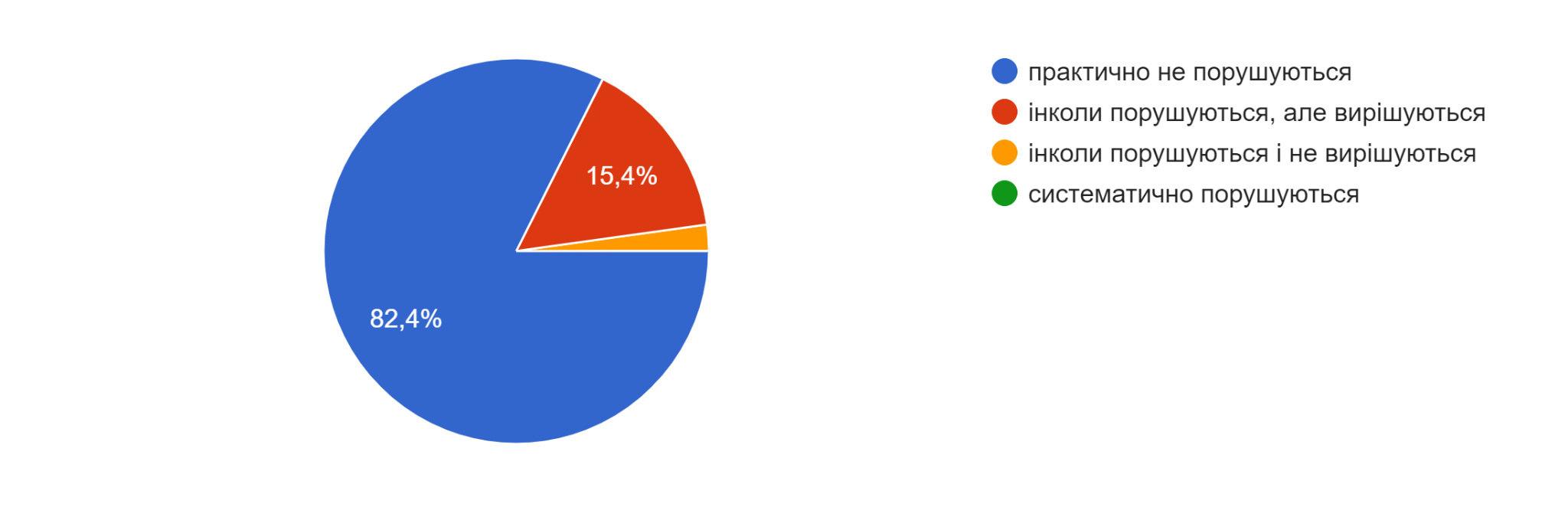 19. Школа враховує думку батьків під час прийняття важливих управлінських рішень? 41,8% – частково враховує;54,9% - так, завжди; 2,2% -переважно не враховує; 1,1% - не враховує.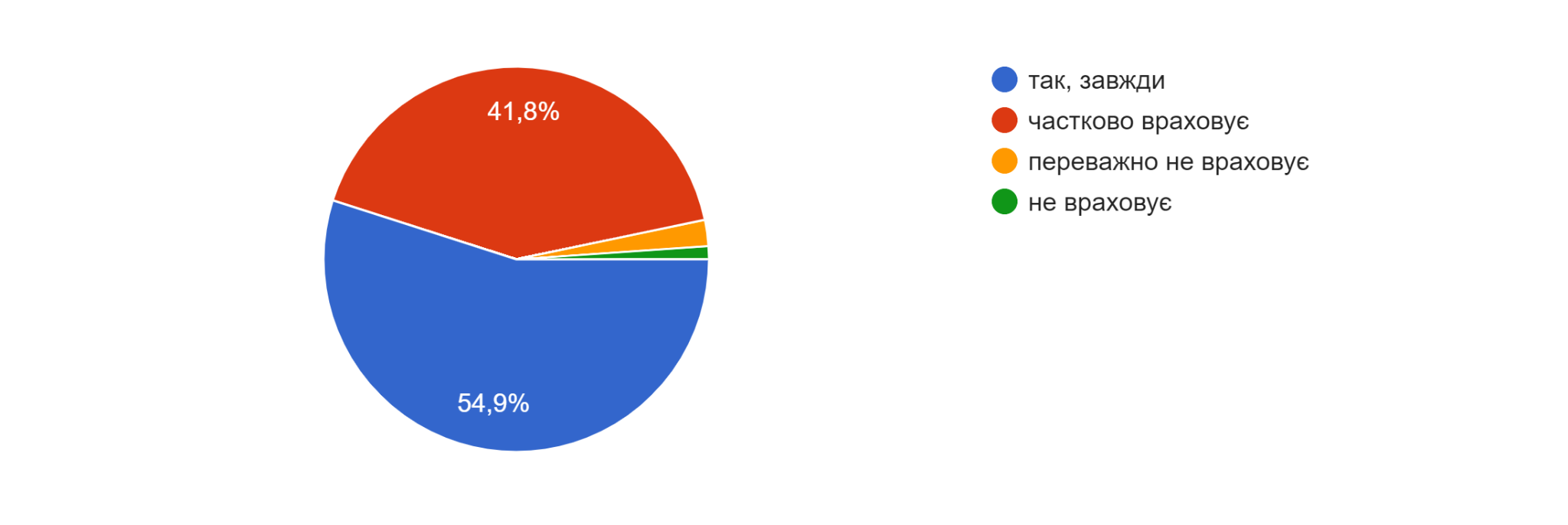 20. Якого запитання не вистачає у цій анкеті? Поставте, будь ласка, собі це запитання і надайте на нього відповідь.ВистачаєВсім задоволенаЗапитань немає.НемаєЧи вас влаштовує оцінювання вашої дитини ? Ні, не влаштовує, тому що за новою програмою в моєї дитини до 5 класу не було жодної оцінки з таких важливих предметів як математика, українська та читання. Враховуючи це, наприкінці року відповідно не було похвальних листів тим дітям, які гарно навчаються та мають до цього хист. Таким чином, перейшовши в 5 клас ,дітям буде важко адаптуватись до того, що з кожного предмету їх будуть оцінювати, адже вони не звикли до такого. Тому, я гадаю, що більшість дітей не будуть приділяти багато уваги навчанню щоб отримати хороші оцінки, бо у молодших клас їх не оцінювали.Всі важливі питання поставленіЧи батьки повинні фінансувати ремонт класів і приймати участь у цьому ремонті, наприклад: покраска підлогиВідповідь: ніУ цій анкеті всі запитання є правильним та конструктивнимиНіякогоНіякого.Немає питаньЩоб діти навчалися у школіНемаєЧастіше проводити батьківські збори і навчання офлайнВсі питання висвітленіВсі запитання були, тому нема відповіді.Вистачає.Хочу щоб діти ходили до школиВ цій анкеті є всі необхідні питанняНемає запитанняВсе влаштовуєЧи гарантує школа і шкільні працівники повністю безпеку дітей під час навчального процесу. Моя відповідь ні . І це погано.Все вистачаєЯкий ви хотіли б режим навчання? ОфлайнПро війну